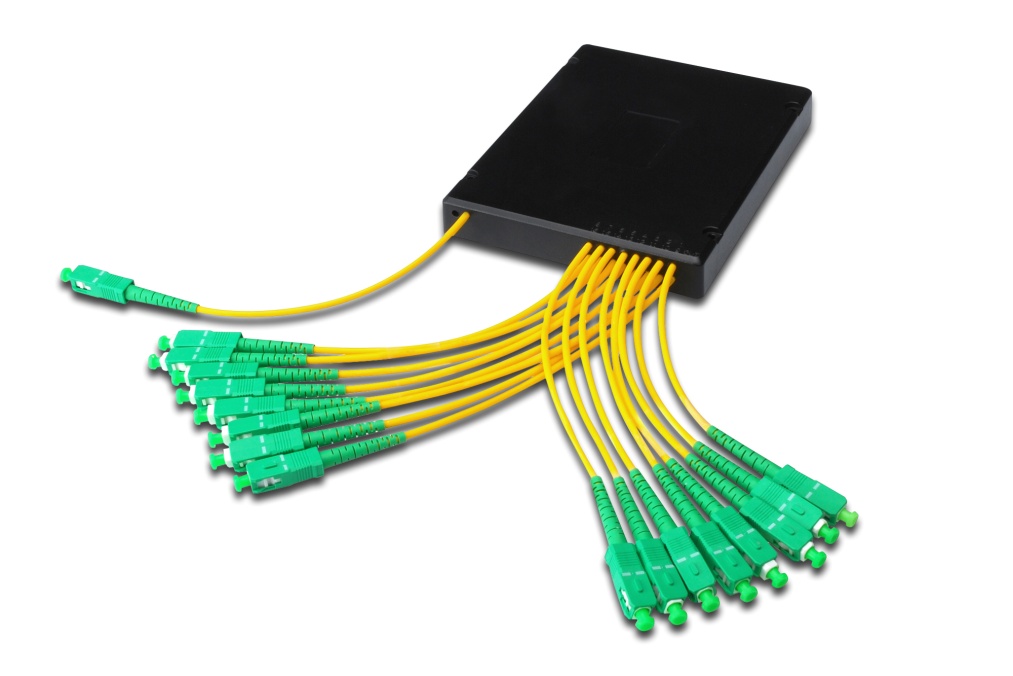 For example:Connector typeEntry (Number of fibers)Exit (Number of fibers)Fiber type(all cables)Cable lenght in meter(all cables)Entry (Number of fibers)Exit (Number of fibers)Fiber type(all cables)Cable lenght in meter(all cables)ALWL -SC -1X16 -1 -1Available Connector types:Available Connector types:Available Connector types:Connector:SCSCFCFCLCLCSTSTE2000E2000Polish:APCUPCAPCUPCAPCUPCAPCUPCAPCUPCConnector type:SCASCFCAFCLCALCSTASTE20E2AAvailable Fiber types:Available Fiber types:Available Fiber types:1 =OS2Singlemode 9/1252 =OM1Multimode 62,5/1253 =OM2Multimode 50/1254 =OM3Multimode 50/1255 =OM4Multimode 50/125